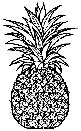 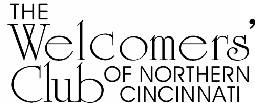 Membership dues of $30.00 for new members are due at the time of enrollment and for renewing members by June 30th. For new members joining after January 1st, dues are $15 for the remainder of the current year (Jan-June). Please forward with your check, payable to WCNC to:The Welcomers’ Club of Northern CincinnatiP.O. Box 235West Chester, OH  45071Please circle any activities that interest youRELEASE FORMIn consideration of membership in the Welcomers’ Club of Northern Cincinnati, I hereby voluntarily assume all risks of accident and damage to my person or property and hereby release and discharge the Welcomers’ Club of Northern Cincinnati from every claim, liability, or demand of any kind sustained whether caused by negligence of the Welcomers’ Club of Northern Cincinnati or otherwise.Signature								Date			How did you hear about WCNC?						renewal		newWebsite: Welcomerscincinnati.com 	Email: welcomersnc@gmail.comLast NameFirst NameSpouse’s NameAddressCityZipTelephoneCell PhoneSubdivisionEmail (Please Print)Birthday (month/day)Moved fromBooks and BitesFirst Friday BookiesEuchre (Ladies)Ladies Night OutBouquets for HospiceChick FlicksGolfGal’s Game DayBridgeDay TrippersInspire to CreateTriple PlayBunco (Wed. Morning)Dining InHand & Foot CouplesGarden ClubBunco (Mon. Evening)Dining OutLunch BunchBunco (Tues. afternoon)Euchre (Couples)MahJongg